Veškerá rozhodnutí Disciplinární komise Pardubického OFS jsou v souladu s Disciplinárním řádem § 74 a Rozpisem soutěží čl. 46 zveřejňována výlučně na úřední desce OFS Pardubice a nebudou doručována jiným způsobem.Nepodmíněné tresty:Jiří Frinta (Dříteč A)                                            upuštěno od zastavení závodní činnosti, udělena peněžitá pokuta ve výši 500,- Kč dle RS čl. 43, odstavec 2.  4 ŽK (pokuta 200,- Kč) dle RS čl. 44 odst. 2aJiří Frinta (Dříteč A), Tomáš Klofanda (Dříteč A), Stanislav Školník (Rohoznice), Jan Rozsévač (Újezd  A), Tomáš Linha (Nemošice A), Petr Horáček (Staré Čívice), Petr Jelínek (Staré Čívice), Matouš Vančura (Ostřetín), Jiří Jarmar (Rybitví).8 ŽK (pokuta 400,- Kč) dle RS čl. 44 odst. 2aJan Vrzal (Přelovice B).Proti rozhodnutí DK se lze odvolat do 7 dnů dle RMS čl. 47, odstavec 3.V Pardubicích dne 2. 5.  2019                                    Valenta Petr v. r. – předseda DK OFS                                                                                                                                                    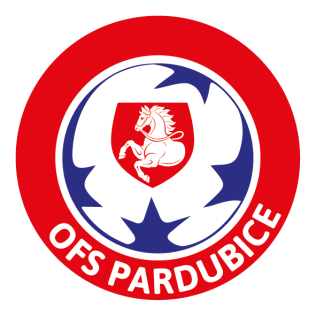 Rozhodnutí DK č. 07/19ze dne 02. 05. 2019Okresní fotbalový svazK Vinici 1901530 02  PardubiceTel.: 724 092 917EM: ofspce@volny.czlukasourednik@seznam.cz